Частное профессиональное образовательное учреждение«Колледж современного образования имени Саида Афанди»Утверждена Директором    _______________  «__» ________ 20__ г.ИНСТРУКЦИЯдля преподавателей при обучении по образовательным программамсреднего профессионального образованияс применением электронного обученияи дистанционных образовательных технологий1. Совместно с руководством образовательной организации определить при использовании электронного обучения и дистанционных образовательных технологий учебные дисциплины, МДК и их части, которые:- могут быть реализованы с помощью электронного обучения и дистанционных образовательных технологий;- требуют присутствия в строго определенное время обучающегося перед компьютером, а какие осваиваются в свободном режиме;- необходимо перенести на другой период времени.2. Актуализировать имеющиеся в электронном виде методические материалы по преподаваемым дисциплинам, курсам с учетом работы в системе дистанционного обучения, либо выбранного дистанционного способа взаимодействия с обучающимися; создать нужные для обучающихся ресурсы, задания, тестовые вопросы.3. Для дисциплин, курсов, практик, проведение которых невозможно в электронном формате, с руководством образовательной организации согласовать график переноса проведения занятий.4. Занятия проводить в соответствии с утвержденным расписанием, размещенным на сайте Колледжа.5. Установить способ общения со студентами (мессенджеры, электронное обучение, с использованием ДОТ (системы Moodl)), проинформировать студентов лично или через куратора группы:- о вариантах и формах обратной связи;- о способах визуального взаимодействия преподавателей и обучающихся (видеоконференции, вебинары и другие инструменты для обучения);- о контрольных точках и времени (deadline) предоставления от обучающихся обратной связи, в том числе контрольных мероприятиях по оценке освоения частей образовательной программы;- о графике текущей, а при необходимости, и промежуточной аттестации для каждой группы обучающихся в соответствии с вводимым для них способом осуществления образовательного процесса;- о порядке оказания учебно-методической помощи обучающимся, в том числе в форме индивидуальных консультаций, оказываемых дистанционно с использованием информационных и коммуникационных технологий.6. Совместно с руководством образовательной организации сформировать расписания онлайн-занятий, требующих присутствия обучающихся в строго определенное время.7. Обеспечить проведение онлайн-занятий согласно расписанию. Преподавателю рекомендуется обеспечить напоминание обучающимся о запланированных занятиях (через куратора или иные каналы коммуникации), заблаговременно проверить выполнение технических требований к выбранному средству проведения онлайн-занятия, подготовить сопровождающие наглядные материалы (при необходимости). Во время проведения занятия, проводить фиксацию посещения обучающимися занятия.8. Организовать процедуры оценки текущей успеваемости, а при необходимости и промежуточной аттестации с использованием электронных средств обучения.9. Своевременно оценивать работы студентов, отмечать посещаемость студентов, незамедлительно доводить данную информацию до студентов и кураторов.10. Обеспечить по возможности постоянную дистанционную связь с обучающимися посредством различных каналов связи (личный кабинет в ДОТ, электронная почта, чаты в социальных сетях и т.п).11. В целях контроля выполнения образовательной программы преподаватели еженедельно, а имеющие большую нагрузку преподаватели 2 раза в неделю, формируют отчет по проведенным занятиям по форме:Отчет (таблицу) с Приложениями (оценки студентов по группам за выполненную работу) направить Председателю ЦК, в пятницу не позднее 15.00. Для имеющих большую нагрузку преподавателей предоставлять отчет в четверг и в пятницу до 15.00.№ п/пДисциплина, группаТемы, кол-во часовВиды заданийСпособ общенияПодтверждениеОтметка о выполн.Например: Темирбулатов А.Р,Например: Темирбулатов А.Р,Например: Темирбулатов А.Р,Например: Темирбулатов А.Р,Например: Темирбулатов А.Р,Например: Темирбулатов А.Р,Например: Темирбулатов А.Р,1.Деловое общениеЛ- 18(9),19Ролевое поведение2 часа (90 минут)1.Конспект лекции (60 минут)2. Психол. тест (15 минут)3. Проверочный тест (15 минут)Электронная почта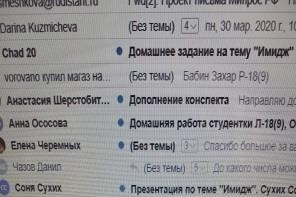 